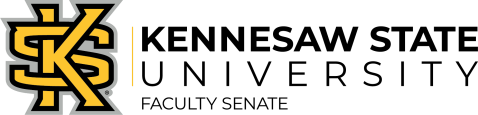 Faculty Senate Executive Committee Meeting: September 20th, 2021 (12:30 PM – 1:45 PM) Faculty Senate Meeting: September 27th, 2021 (12:30 PM – 1:45 PM) Faculty Senators in attendance: Darina Lepadatu (Sociology & Criminal Justice), Doug Moodie (Management & Entrepreneurship); Andrea Knowlton (Dance), Todd Harper (President Elect, English), Jim Davis (Theatre & Performance Studies), Austin Brown (Data Science & Analytics), Glen Meades (Chemistry & Biochemistry), Lantz Holtzhower (Construction Management), Ying Wang (Robotics and Mechatronics Engineering), Ann Mills (Library Resources), Jennifer Dickey (History & Philosophy), Susan Kirkpatrick (Geography & Anthropology), Estella Chin Quin (Molecular & Cellular Biology), Randy Stuart (Marketing & Professional Sales), Daniel Ferreira (Ecology, Evolution, & Organismal Biology), Humayun Zafar (Information Systems & Security), M. A. Karim (Civil & Environmental Engineering), Mary Beth Maguire (Nursing), Snehal Shirke (Technical Communication & Interactive Design), Sumit Chakravarty (Computer & Electrical Engineering?), Lin Li (Industrial & Systems Engineering), Rebecca Hill (Interdisciplinary Studies), Cameron Greensmith (Social Work & Human Services), Steve Collins (Political Science & International Affairs), Justin Pettigrew (Communication & Media), Geza Kogler (Exercise Science& Sport Management), Nicholas Ellwanger (Honors College), Daniel Rogers (Psychological Science), Cristen Dutcher (School of Accountancy), David Bray (Economics, Finance, & Quantitative Analysis), Paula Guerra (Elementary & Secondary Education), Peter St. Pierre (Health & Physical Education), Jeff Wagner (Engineering & Technology), Diana Gregory (School of Art & Design), Jillian Ford (Secondary & Middle Grades Education), Heather Pincock (Conflict Management, Peacebuilding, & Development), Michael Perry (Part-Time Faculty), Hassan Pournnaghsband (Software Engineering & Game Development), William Griffiths (Mathematics), James Gambrell (Inclusive Education), Pam Cole (ex-officio member, Associate VP for Faculty Affairs), LaJuan Simpson-Wilkey (ex-officio member, Assistant VP for Faculty Affairs), Kat Schwaig (ex-officio member, Interim President), Ivan Pulinkala (ex-officio member, Interim Provost).Guests: Amy Buddy, Sumanth Yenduri, Lesley Netter-Snowdon, Phaedra Corso, Kevin Gwaltney, Jennifer Purcell, Ron Matson, Kent Edward Altom, Christy Storey, Aaron Howell, Kadian Callahan, Nwakaego Nkumeh Walker, Sonia Toson, Brenda Stopher, Andy Pieper.Agenda Abbreviations: FSEC—Faculty Senate Executive Committee; FS—Faculty Senate; BOR—Board of Regents; USG—University System of Georgia; PTR—Post Tenure ReviewItems in black are agenda items. Items in blue represent discussion. Items in red represent outcomes of motions/resolutions/amendments.Opening Remarks 	Welcome – Darina Lepadatu (Update on Presidential Search Committee 12:30- 12:35)Presidential search committee is moving forward as planned. Are working to get the list down to 3-5 candidates to send to the USG.Online Faculty Senate Meeting ExpectationsPlease complete the attendance survey (link in the chat window) if you are a senator or a guest.Voting will be carried out electronically (link will be available in the chat window) and will be tracked. Please only vote if you are a senator. A non-senator voting will result in an immediate permanent ban from the faculty senate.Use the “Raise your hand” feature in order to be recognized. iv. As we move forward with our senate meetings, the FSEC has heard from its members and agrees on the need to hold to correct parliamentary procedure.  Motions will be preferred over discussion items so that we typically have action items on the floor.  We would like to point out that there will be less time in our meetings used to announce our business items, so it will be more important than even to be familiar with all documents pertaining to our meeting. To further promote discussion, the president of the faculty senate will begin by calling for dissenting opinions.  If there are no dissenting voices, we will be able to call for a vote directly and increase efficiency in our meetings.Please get familiar with Robert’s Rules of Order: https://assembly.cornell.edu/sites/default/files/roberts_rules_simplified.pdfUpdate from Interim President Kat Schwaig (12:35—12:40 pm)Comments on USG plan on PTR/Tenure—This is Interim President Schwaig’s personal perspective, rather than an official one. USG Chancellor Wrigley created a committee with a few faculty (Dr. Schwaig was the chair of the committee) to look at tenure and Post-tenure Review (PTR). Board of Regents (BOR) of the University System of Georgia (USG) takes very seriously their authority/responsibility to oversee the entire USG, which is granted to them by the Georgia constitution. The PTR committee Dr. Schwaig chaired sent recommendations to the USG regarding PTR. They wrote the policy language from the recommendations. Recently, this authority (granting of tenure) has been delegated to campuses. Until 2007, the final decision on all tenure/promotion/PTR was with the BOR of the USG. They reassigned this decision to campus presidents. The BOR are taking the final P&T and PTR authority back to ensure “rigor” of these decisions across the USG. The BOR are continuing to adjust wording of these policies. Tristan Denley has been responsive from campus presidents regarding the wording.Update from Interim Provost Ivan Pulinkala (12:40- 12:45 pm)“Student Success” permeates all categories: Teaching, Scholarship/Creative Activities, and Service. Provosts advocated to maintain review/workload across current 3 areas: Teaching, Research, and Service, but to have the currently undefined area of “student success” as a subcategory of each of the other 3 areas, rather than a separate pillar of workload/review.Interim Provost Pulinkala acknowledged receipt of Faculty Senate resolution on masks and vaccines, but stated that campus administration does not have the latitude to change USG policy.[Secretary note: I choose to leave the motion language below the meeting minutes to make the meeting minutes more readable.]Old BusinessApproval of Faculty Senate August 2021 Minutes. (12:45 James Gambrell)Randy Stuart, Marketing & Professional Sales said that there was a mistake in minutes: Ron and Dan were guests, not senators. FSEC will amend the minutes.Glen Meades is from Chemistry and Biochemistry. FSEC will amend the minutes.Draft approved with corrections.Revision of Faculty Senate ByLaws. (12:45-1:05 Randy Stuart). 2nd readingRandy Stuart (Marketing and Professional Sales): motions to vote on new FS bylaws.Heather Pincock (Conflict Management) puts forth 2 amendments. Dr. Pincock stated that she wished to address each amendment as a separate amendment: Amendment 1) Retain language that a majority vote of faculty senate is able to override FSEC agenda (this is part of Robert’s Rules of Order, but she states that the FSEC is able to override the Robert’s Rules, so the removal of this language in the bylaws could be interpreted as an exception to this procedural norm for bodies of shared governance) . Rebecca Hill (Interdisciplinary Studies): These were in the previous bylaws and have been deleted. Bill Griffiths (Mathematics): Historical information—bylaws written during consolidation. The idea was for the policy being discussed was that the majority of senators could contact the FSEC and get an agenda item removed. This committee felt that since this is a part of Robert’s Rules, it was no longer necessary. Dr. Pincock read the deletion as a removal of this segment of Robert’s Rules (variations to Robert’s Rules are allowed by the FSEC in the FS bylaws).Hassan Pournnaghsband (Software Engineering & Game Development): Recommends changing wording to addition rather than amend. Dr. Pincock prefers the word amend as it can take away or add. Rebecca Hill (Interdisciplinary Studies): She states it is important that if the president can change the agenda that the body has the power to override.Amendment #1 passed: 33-6Humayun Zafar (Information Systems): Will an amendment be able to change the order? Dr. Pincock does not know. Parliamentarian states that it is possible to amend order. Dr. Zafar: There was a motion last year to have the president and provost provide informational items last rather than first. Dr. Pincock: That is not the specific purpose of her amendment. Her concern is procedural and democratic rather than about a specific policy.Amendment 2: Retain previous bylaws that do not require president to be an acting member of the FS body. Purpose: FSEC officers do not need to be serving as their department’s Senator. If they are not serving as Senators for their department, they do not vote (except in the case of a tie, when the President has a tie-breaking vote).Randy Stuart (Marketing & Professional Sales): If a department does not want a faculty member representing them in the body of the senate, should they be on the FSEC?Heather Pincock (Conflict Management): By requiring the president to be a member of the FS, we are either voiding the vote of the department or of the FS. As long as there are not 2 representatives voting from the same department, there is not an issue with the president not being a senator. James Gambrell (Inclusive Education): Agrees with Dr. Pincock.Doug Moodie (Management & Entrepeneurship): In several USG-level committees, the committee members are not permitted to represent multiple levels. It is considered double dipping (he stated it more eloquently). Glen Meades (Chemistry and Biochemistry): Agrees with Dr. Stuart’s premise that members should be part of the body of the FS.Amendment 2: Amendment Passed 33-8Full motion, with 2 amendments: Motion must pass by 2/3 as a change to bylaws: 34-5 (87%)New Business Motion on COVID19 testing on the Marietta campus (1:05- 1:15 William Griffith)Interim Provost Pulinkala updates: Spoke with Trisha Chastain. They had discontinued testing on the Marietta campus because there was insufficient staff to provide testing due to low demand from faculty and students. They are currently working on creating regular testing on Wednesdays and Fridays from 1:00-:3:00 p.m.Dr. Griffiths (Mathematics) withdraws motion because Interim Provost Pulinkala resolved the concern prior to the FS meeting.Vote on modality for Spring 2022 Faculty Senate meetings (1:15-1:20 Darina Lepadatu). Face to face meetings alternating between the Kennesaw and Marietta campuses or Virtual meetings?Stephen Collins (Political Science & International Affairs): When intial vote to hold Fall FS meetings were discussed in Spring 2021, we hoped that Covid-19 pandemic would be over by 2022. He believes we should continue to meet virtually in Spring 2022.Doug Moodie (Management & Entrepreneurship): Virtual meeting also resolves the 2-campus problem. He supports continuing virtual meeting. Better attendance and reserves travel time for faculty to do other workload responsibilities.Bill Griffiths (Mathematics): Normally advocates for face-to-face (F2F) meeting (and was the senator last year who asked for meetings to only be F2F in Fall 2021, rather than all academic year). As a scientist, new pandemic data have changed his mind. Even as a F2F advocate, he supports Spring 2022 meetings virtually.Michael Perry (Part-Time Faculty Representative): virtual meetings tend to have better attendance, which is very important for part-time faculty. Jillian Ford (Secondary and Middle Grades Education): Supports virtual meetings.Motion passed: 35-1Vote on representative on the KSU Research Foundation Board (1:20-1:25 Darina Lepadatu)Nomination: Yusun Chang, Department of Robotics and Mechatronics Engineering, 2021 KSU Outstanding Research AwardMotion passed with voice vote.Demand for Board of Regents to Permit Necessary Discourse and Study of its Proposed Changes to (1) Procedures for Dismissal of Faculty Members, (2) Institutions’ Authority to Grant Tenure, and (3) Post Tenure Review and Annual Review Standards and Process (1:25-1:45 – Darina Lepadatu)Darina Lepadatu (FS President): Many faculty concerned. Doug Moodie (USG Faculty Council): Many institutions passed resolutions against USG proposed changes to PTR and Tenure. Agenda is fixed on October 2. BORUSG stated that they would continue to amend wording. Overarching concern from faculty around USG was to slow down and get input from all campuses and stakeholders. The council was told that Student Success is a fourth area (but without %, contradicting what Dr. Pulinkala was told in Provosts meeting). It does create issues with faculty workload. The wording/policies appear to be in a state of flux. There is a feeling from USG that PTR is looked at as a “joke” by many institutions. Ivan Pulinkala (Interim Provost): Provost meeting felt strongly that student success should be and is incorporated in Teaching, Research, and Service. But they overwhelmingly felt Student Success is not meant to be a fourth pillar of review. Provosts agreed that student success in embedded throughout 100% of our workload (already). Darina Lepadatu (FS President): Many FS presidents have felt that there should be collective action around this. She shared Georgia Tech’s motions with us. Humayun Zafar (Information Systems): What does “rigor” even mean? There are unclear language/definitions.Doug Moodie (Management & Entrepreneurship/USGFC): There are several undefined terms, which was the USGFC’s shared concern as well. An English professor stated they would fail an undergrad for the ambiguous and meaningless language throughout. Susan Smith (?): What is the definition for “student success?”Doug Moodie: That is an example of an undefined term. Heather Pincock (Conflict Management): The AAUP at the GA level has strenuously opposed these measures on grounds of Academic Freedom and Shared Governance. They believe PTR goes against this, in general, as well. Michael Perry (Part-Time Faculty): Similar issues went through K-12 education. Success was defined as failure rate. Became onerous to teachers and administrators. Daniel Ferreira (Ecology, Evolution, & Organismal Biology): A member of a search committee in his department felt that they could not in good faith continue on a search committee, because they felt they would need to disclose the effective dismantling of tenure in our state.Ga Tech motions: Motion Passed 41-1.Informational: Report from Deans’ Council (Doug Moodie)Supporting Documents:Revision of Faculty Senate ByLawsKennesaw State University Faculty Senate Bylaws 20thMarch, 2015 PROPOSED CHANGES AUGUST 2021Throughout the document changed:	“department” to “department or school’’	“chairs”/to “chairs or directors’ Faculty Senate. (advisory to the Provost/VPAA and the university President)Moved highlighted to:The KSU Faculty Senate is advisory to the Provost and Vice President of Academic Affairs and the University President.1.  Membership of the Faculty SenateSection a deleted:	—i.e., lecturer, senior lecturer, instructor, assistant professor, associate professor, and                 professor or duly certified librarian-Changed last “stand alone” paragraph to part d. of this section.  Changed last sentence in this section:		FROM:		or the administrator designated by the university President. TO:		or their designated representative.2. Faculty Senate AgendaThis section was one paragraph now three sections for clarity.The Faculty Senate convenes during the fall and spring terms.Section a:Faculty members who have an item that they would like to be considered in a Faculty Senate meeting should contact their Senator. Their Senator will then submit the item to the Faculty Senate Executive Committee to be considered as a potential item for the Faculty Senate agenda (ADDED):in accordance with the schedule and timeline provided on the Faculty Senate website. 	Section b:Any member of the University community who is not represented by a Senator should contact the President of Faculty Senate (DELETED :or other members of the Faculty Senate Executive Committee) with proposals to be considered for the Faculty Senate’s agenda. (ADDED): Requests for agenda items must adhere to the schedule provided on the Faculty Senate website.
Following sentence deleted:A majority of senate representatives may also add an item to the Faculty Senate agenda.Section c:The Faculty Senate Executive Committee serves on behalf of the Faculty Senate during the summer term when Senators are not expected to conduct business. The Faculty Senate President will provide monthly updates on any Senate business, which should be minimal due to decreased faculty representation and engagement during the summer term.Faculty Senate Officers and Membership of the Faculty Senate Executive CommitteeEnd first paragraph added: following Officers:Added Parliamentarian to list of FSEC officersSection I Faculty Senate Past-President-added description/dutiesFaculty Senate PresidentDELETED:The Faculty Senate President serves a one-year term without regard to the length of time remaining in his or her original term of office as a department representative.REPLACED WITH:The Faculty Senate President shall be a Senator elected by their department or school during the year in which they serve as President. From the current section ii deleted:No later than the last meeting of the Senate in the spring semester, the Faculty Senate shall elect a Faculty Senate President by a majority vote in the event the President-elect is unable to serve.In the event a member of the FSEC is unable to serve, theFaculty Senate president or FSEC will appoint a Senator to fill thevacancy.From the current section v deleted:The Faculty Senate President also provides a generalsummary of Faculty Senate meetings to the faculty at large no later than 20 days following each Faculty Senate meeting.Replaced with section 3.a.vii			Revised version section v added:and creates, curates, and disseminates Faculty Senate meeting materials.			Revised version added sections vi; vii and viiiFaculty Senate Vice President/President-ElectDeleted from section i:No later than the last meeting of the Faculty Senate in the spring semester, a Faculty Senate Vice President/President-elect shall be elected from among current Senators.		From current section ii:				The Senator elected to become the Faculty Senate VicePresident/President-elect shall complete the three-year term provided for this office without regard to the length of time remaining in the Senator’s original term of office as a department representative.To Revised version added section iThe candidate for Vice President/President-Elect must have two years remaining in their term as a Senator and/or be willing to run for election for an additional, consecutive term in order to meet the required Senate membership status of the President of the Faculty Senate.Faculty Senate Secretary	Deleted first sectionDeleted:  The Secretary is also responsible for posting the minutes to the                      Faculty Senate website.    e. 	   At Large Members-section rewritten for clarity and conciseness.    f.	   Parliamentarian-section added4.   Liaisons of the Faculty SenateListings reordered		Section i deleted from all liaison descriptions and replaced with Section II5.  Faculty Senate Rules of OrderStatement on Parliamentarian moved to FS Officer’s Description Section f.6.  Voting in the Faculty Senate       Section rewritten for clarity and conciseness.7.  Amending the Faculty Senate BylawsSection b rewritten for clarity and conciseness.Kennesaw State University Faculty Senate Bylaws30th of August, 2021The KSU Faculty Senate is advisory to the Provost and Vice President of Academic Affairs and the University President. The primary functions of the Faculty Senate are to facilitate faculty participation in the review and establishment of university policies for the benefit and welfare of the institution, to inquire into any matters that have implications for the academic development and administrative functioning of the University and to make recommendations concerning such matters, and to be a channel of communications between and among the Faculty and the University President, the Provost and Vice President of Academic Affairs, and other persons and bodies.Membership of the Faculty SenateThe composition of the Faculty Senate is determined as follows:Senators will serve a three-year term. During each spring semester, or as needed if vacancies arise, each instructional department or school elects one Senator who is a member of the corps of instruction who does not have ex officio faculty status as a result of an appointment to an administrative office, (see KSU Faculty Handbook Section 1.1 and BoR Policy Manual, §3.2.1.3). No faculty member who has accepted an administrative appointment that requires 50% or more administrative duties may serve as a department or school’s Senator.Eligibility to participate in elections of the department or school’s Senator is restricted tothe full-time tenure-track and non-tenure-track of the department or school, excluding the department chair or school director and other administrative faculty.The department or school’s Senator is elected for a three-year, renewable term. Terms of service on the Faculty Senate begin the fall semester after election and end in the spring semester of the term’s third year.Changes to rules for membership of the Faculty Senate are determined by the Faculty Senate. The membership may be altered by the Senate’s elected membership in consultation with the University President or their designated representative.
Faculty Senate AgendaThe Faculty Senate convenes during the fall and spring terms. The Faculty Senate Executive Committee determines the agenda of the Faculty Senate. The Faculty Senate President may add items to the agenda, as necessary, as a matter of discretion. Faculty members who have an item that they would like to be considered in a Faculty Senate meeting should contact their Senator. Their Senator will then submit the item to the Faculty Senate Executive Committee to be considered as a potential item for the Faculty Senate agenda in accordance with the schedule and timeline provided on the Faculty Senate website. Any member of the University community who is not represented by a Senator should contact the President of Faculty Senate with proposals to be considered for the Faculty Senate’s agenda. Requests for agenda items must adhere to the schedule provided on the Faculty Senate website.
The Faculty Senate Executive Committee serves on behalf of the Faculty Senate during the summer term when Senators are not expected to conduct business. The Faculty Senate President will provide monthly updates on any Senate business, which should be minimal due to decreased faculty representation and engagement during the summer term.Faculty Senate Officers and Membership of the Faculty Senate Executive CommitteeThe Faculty Senate Executive Committee (FSEC) sets the agenda for the Faculty Senatemeetings and serves as the Faculty Senate itself when Senators are not in service, such asduring summer terms or during campus closures or during an emergency. All FacultySenate Officers must be a member of the teaching faculty who does not have ex officiostatus as an administrator. The Faculty Senate Executive Committee is comprised of the following Officers:Past-PresidentPresidentVice President/President-ElectSecretaryOne At-Large member representing the Marietta CampusOne At-Large member representing the Kennesaw CampusParliamentarianFaculty Senate Executive Committee Officer Descriptions Faculty Senate Past-President
The immediate Past-President shall serve a one-year on the Faculty Senate and the Faculty Senate Executive Committee. They may complete their term as Past-President without regard to the length of time remaining in their original term as a Senator. On occasion, the current Faculty Senate President may, at their discretion, solicit non-binding guidance from any Past-President and/or convene the Past-Presidents on matters related to the Faculty Senate.
Faculty Senate PresidentThe Faculty Senate Vice President/President-Elect becomes the Faculty Senate President beginning immediately upon the election of a new Faculty Senate Vice President/President-Elect. The Faculty Senate President shall be a Senator elected by their department or school during the year in which they serve as President. In the event the Faculty Senate President is unable to serve during the term for this office, the President-Elect will finish the term and complete the next one-year term as Faculty Senate President. In the event both the Faculty Senate President and the President-Elect are unable to serve, then the remaining members of the FSEC will appoint an interim Faculty Senate President from among their rank and immediately call for new elections among current Senators to complete the vacant terms of office. The Faculty Senate President shall be the presiding officer of the Senate. In the President’s absence, the Vice President/President-Elect shall preside.The Faculty Senate President chairs the Faculty Senate Executive Committee and creates, curates, and disseminates Faculty Senate meeting materials.The Faculty Senate President prepares the Senate’s annual report, which is submitted to the University and the University President on or about July 1 of each year.  The Faculty Senate President ensures meeting minutes are provided to Senators no later than two weeks following each Faculty Senate meeting and that approved minutes are available via to the Faculty Senate website. The Faculty Senate President has primary responsibility for updating the Faculty Senate website and distribution lists.The Faculty Senate President sets the dates and times of the Faculty Senate and FSEC meetings. The Faculty Senate President may call a special meeting of the Faculty Senate Executive Committee and/or a special Faculty Senate meeting.Faculty Senate Vice President/President-ElectThe Faculty Senate Vice President/President-Elect shall serve a three-year term: one year as the Faculty Senate Vice President/President-Elect and then one year as the Faculty Senate President, and one year as Past President. The candidate for Vice President/President-Elect must have two years remaining in their term as a Senator and/or be willing to run for election for an additional, consecutive term in order to meet the required Senate membership status of the President of the Faculty Senate. In the absence of the Faculty Senate President, the Faculty Senate Vice President/President-Elect shall assume the duties of the presiding officer.The Faculty Senate Vice President/President-Elect shall maintain the official membership list of the Faculty Senate and the various standing committees, including ad hoc and permanent committees, assigned to the Faculty Senate.The Faculty Senate Vice President/President-Elect shall ensure the most recent annual reports of standings committees are posted on the Faculty Senate website by July 1st each year.The Faculty Senate Vice President/President-Elect assists the Faculty Senate President in maintaining the Faculty Senate website as needed.The Faculty Senate Vice President/President-Elect chairs the Committee on Committees and assists in filling vacancies on standing committees.Faculty Senate SecretaryThe Faculty Senate Secretary shall serve a one-year term beginning immediately upon election. The Faculty Senate Secretary takes and distributes the unapproved minutes of Faculty Senate meetings within two weeks of each meeting. Absences should be highlighted and listed prominently in each set of minutes.At-Large Members Representing the Kennesaw Campus (1) and the Marietta Campus (1)The Faculty Senate at large members shall serve a one-year term beginning immediately upon election.The Faculty Senate at-large Members will assume ad hoc responsibilities.ParliamentarianThe Faculty Senate Parliamentarian shall serve a one-year term beginning immediately upon election.The Parliamentarian advises on procedure and the use of Roberts Rules, as well as offering procedural rulings, during meetings of the Faculty Senate and the Executive Council.Election of Faculty Senate Officers No later than the last meeting of the Faculty Senate in the spring semester, Faculty Senate Officers shall be elected from among the current Senators.In the event an elected Officer of the FSEC is unable to serve at any point during their term, the Faculty Senate President in consultation with the FSEC will appoint a Senator to fill the vacancy for the remainder of the position’s term. Liaisons of the Faculty SenateFaculty Senate Liaison DescriptionsFaculty Senate Liaison to University System of Georgia Faculty CouncilThe Faculty Senate Liaison to the University System of Georgia Faculty Council shall attend meetings of the University System of Georgia Faculty Council and communicate regular reports to the Faculty Senate Secretary on the activities of that body for inclusion in the minutes of Faculty Senate meetings.The Faculty Senate Liaison to University System of Georgia Faculty Council shall participate in University System of Georgia Faculty Council meetings as the representative of the University’s vote in that body.The University Faculty’s vote in University System of Georgia Faculty Council shall be cast according to the advice of the Faculty Senate Executive Committee.Faculty Senate Liaison to the Part-Time Faculty CouncilThe Faculty Senate Liaison to Part-Time Faculty Council shall attend meetings of the Part-Time Faculty Council and communicate regular reports to the Faculty Senate Secretary on the activities of that body for inclusion in the minutes of Faculty Senate meetings.The Faculty Senate Liaison to Part-Time Faculty Council shall participate in the Part-Time Faculty Council meetings as an ex officio member.Faculty Senate Liaison to the Student Government AssociationThe Faculty Senate Liaison to Student Government Association shall attend meetings of the Student Government Association and communicate regular reports to the Faculty Senate Secretary on the activities of that body for inclusion in the minutes of Faculty Senate meetings.The Faculty Senate Liaison to Student Government Association shall participate in Student Government Association meetings as an ex officio member.Faculty Senate Liaison to the Chairs and Directors AssemblyThe Faculty Senate Liaison to the Chairs and Directors Assembly shall attend meetings of the Chairs & Directors Assembly and communicate regular reports to the Faculty Senate Secretary on the activities of that body for inclusion in the minutes of the Faculty Senate meetings.The Faculty Senate Liaison to the Chairs and Directors Assembly shall participate in the Chairs and Directors Assembly as an ex officio member.The Faculty Senate Liaison to the Chairs and Directors Assembly shall provide the chair of the Chairs and Directors Assembly a copy of the Faculty Senate Agenda as soon as it is available to ensure the members of the Chairs and Directors Assembly are informed of the activities of the Faculty Senate.Faculty Senate Liaison to the Deans CouncilThe Faculty Senate Liaison to the Deans Council shall attend meetings of the Deans Council and communicate regular reports to the Faculty Senate Secretary on the activities of that body for inclusion in the minutes of the Faculty Senate meetings.The Faculty Senate Liaison to the Deans Council shall participate in the Deans Council as an ex officio member.The Faculty Senate Liaison to the Deans Council shall provide the chair of the Deans Council a copy of the Faculty Senate Agenda as soon as it is available to ensure the members of the Deans Council are informed of the activities of the Faculty Senate.Faculty Senate Liaison to the Staff CouncilThe Faculty Senate Liaison to Staff Council shall attend meetings of the Staff Council and communicate regular reports to the Faculty Senate Secretary on the activities of that body for inclusion in the minutes of Faculty Senate meetings.The Faculty Senate Liaison to Staff Council shall participate in Staff Council meetings as an ex officio member.Faculty Senate Liaison to the Policy Process CouncilThe Faculty Senate Liaison to the Policy Process Council shall attend meetings of the Policy Process Council and communicate regular reports to the Faculty Senate Secretary on the activities of that body for inclusion in the minutes of Faculty Senate meetings.The Faculty Senate Liaison to the Policy Process Council shall participate in the Policy Process Council meetings as an ex officio member.Election of Faculty Senate Liaisons During the first meeting of the Faculty Senate in the fall semester, Faculty Senate Liaisons shall be elected from among the current Senators.In the event an elected Faculty Senate Liaison is unable to serve at any point during their term, the Faculty Senate President in consultation with the FSEC will appoint a Senator to fill the vacancy for the remainder of the position’s term. Faculty Senate Rules of OrderRobert’s Rules of Order shall govern the Faculty Senate meetings. The Faculty Senatemay create bylaws that supersede Robert’s Rules of Order in accordance with the Kennesaw State University Handbook. A quorum is defined as 50% of elected Senators must be in attendance. Senators are expected to make every effort to attend meetings to provide adequaterepresentation for their constituents. Absences will be recorded and highlighted in thedistribution of the minutes.The Faculty Senate President may allow and preside over informal discussions on thefloor pertinent to the imminent offering of formal motions. Speakers must first berecognized by the Faculty Senate President. Upon recognition, the speaker shouldidentify themself by name and the constituency they represent.Voting in the Faculty SenateOnly Senators may vote in the Faculty Senate. Senators may appoint a proxy in the event they are unable to attend a meeting. The Senator should notify the Faculty Senate President of the proxy prior to the meeting. Amending the Faculty Senate BylawsProposed amendments to the Faculty Senate Bylaws must be submitted in writing to the President of the Faculty Senate and must be included on the agenda of at least two Faculty Senate meetings prior to a vote.Proposed amendments must be approved by a two-thirds vote of Senators present to gain approval.Motion on Faculty Coronavirus Testing AvailabilityThe Faculty Senate of Kennesaw State University recommends that COVID-19 testing be available to faculty on both of our main campuses in Kennesaw and Marietta.  We understand that resources are thin and such testing may have been underutilized in the past.  Nevertheless, it is our recommendation that testing be available on campus to any faculty member teaching face-to-face classes on that campus. It is further recommended that rapid testing be implemented as an option for all same faculty.6. Demand for Board of Regents to Permit Necessary Discourse and Study of its Proposed Changes to (1) Procedures for Dismissal of Faculty Members, (2) Institutions’ Authority to Grant Tenure, and (3) Post Tenure Review and Annual Review Standards and Process WHEREAS at the September 9, 2021, meeting, the Board of Regents proposed new policies for adoption during the October 12-13, 2021, meeting that substantially alter (1) the procedures for the discipline and dismissal of faculty members (8.3.9), (2) the authority of institutions to grant tenure (8.3.7.1), and (3) the standards and process for post tenure review and annual evaluations (8.3.5.1, 8.3.5.4, 8.3.6, 8.3.6.1, 8.3.7.1, and 8.3.7.3); WHEREAS these proposed changes to the Board of Regents Policy Manual dramatically impact faculty conditions of employment; WHEREAS these proposed changes have not been widely circulated to impacted faculty, and impacted faculty have not been given adequate opportunity to comment upon these proposed changes; WHEREAS the USG faculty council, whose mission is to “to promote and foster the welfare of system faculty through the combined creativity and expertise of faculty representatives from system institutions” is not scheduled to meet until after the October 12-13, 2021, Board of Regents meeting; WHEREAS the USG faculty council must have an opportunity, on behalf of the system institutions’ faculty, to consider and comment upon the proposed changes; and now, therefore, BE IT RESOLVED the faculty demand that the Board of Regents table further action on these proposed changes so that impacted faculty and the USG faculty council may consider and comment upon these proposals. 	 Faculty Objection to Changes to Institutions’ Authority to Grant Tenure WHEREAS the Board of Regents’ agenda dated September 9, 2021, proposed the adoption of new language for Board of Regents Policy Manual 8.3.7.1 at the next Board of Regents’ meeting on October 12-13, 2021; WHEREAS the proposed language for Board of Regents Policy Manual 8.3.7.1 would alter an institution’s authority to grant tenure, and specifically states, “While the Board of Regents has delegated authority for tenure decisions to institution presidents, if an institution is adjudged to be insufficiently rigorous in its enactment of faculty review processes the Board of Regents may move the authority to award tenure to the Board level until institutional processes have been remediated.”; WHEREAS the proposed language inappropriately interferes with an institution’s, its president’s, and its faculty’s ability and expertise to evaluate and promote their faculty; WHEREAS removal of an institution’s authority, through its President, to grant tenure creates the potential for the appearance of political interference at USG institutions, which would endanger institutional accreditation; and now, therefore, BE IT RESOLVED the faculty strenuously object to the proposed language in 8.3.7.1 and any removal of an institution’s authority to grant tenure.   	 Faculty Objection to Changes to Procedures for Dismissal and Removal of Faculty Members WHEREAS the Board of Regents’ agenda dated September 9, 2021, proposed the adoption of new language for Board of Regents Policy Manual 8.3.9 at the next Board of Regents’ meeting on October 1213, 2021; WHEREAS the proposed language for Board of Regents Policy Manual 8.3.9 would alter the procedures for the dismissal and removal of faculty members, and specifically states “Such removals for cause shall be governed by the following policies on Grounds for Removal and Procedures for Dismissal. A faculty member may also be separated from employment prior to the end of the contract term other than for cause as outlined here, pursuant to other policies of the Board of Regents. Such other policies shall not be governed by or subject to the following policies on Grounds for Removal and Procedures for Dismissal”; WHEREAS said language dramatically departs from prior standards and process governing employment within the USG system, including existing provisions in Board of Regents Policy Manual 8.3.9.2; WHEREAS said language removes longstanding procedural processes for dismissing faculty and thereby imperils the stability of USG institutions’ faculty workforce; and now, therefore, BE IT RESOLVED the faculty strenuously object to the proposed language for 8.3.9 because it empowers separation from employment within a contract period without process and procedures as required by 8.3.9.2 Faculty Objection to Changes to Post Tenure Review and Annual Review Standards and Process WHEREAS the Board of Regents’ agenda dated September 9, 2021, proposed the adoption of new language for Board of Regents Policy Manual 8.3.5.1, 8.3.5.4, 8.3.6, 8.3.6.1, 8.3.7.1, and 8.3.7.3 at the next Board of Regents’ meeting on October 12-13, 2021; WHEREAS the University System of Georgia (USG) created a taskforce to review post tenure review policies, and the composition of the taskforce did not reflect or represent the diversity of institutions within the system, which vary in size, emphasis on undergraduate instruction, inclusion of graduate instruction, and research mission; WHEREAS the proposed changes to 8.3.5.1, 8.3.5.4, 8.3.6, 8.3.6.1, 8.3.7.1, and 8.3.7.3 do not suit all institutions within the system equally, as they proscribe a single approach for the faculty of institutions that vary in size, instructional mission, and research activities; WHEREAS system-wide standards for post tenure review and annual reviews must allow each institution the ability to tailor a process that honors its own unique mission and strategic priorities; WHEREAS system-wide standards for post tenure review and annual reviews must allow each institution to develop timelines for corrective action that are appropriate for the institution and its faculty; WHEREAS the purpose of post tenure review is to be a constructive and developmental process that facilitates faculty improvement; WHEREAS a negative and punitive review process can poison the relationship between faculty and administration and create a demoralizing climate for faculty; WHEREAS annual and post tenure reviews must respect faculty members’ academic freedom to make instructional choices and foster freedom of inquiry to its fullest extent; WHEREAS the proposed changes adopt a new category of faculty evaluation, student success activities, that is a departure from longstanding three-pronged approach to faculty evaluation of instruction, research, and service; WHEREAS the inclusion of a new evaluation category of student success measures needs significant study prior to adoption; such study must include interrogation the appropriateness for inclusion as a measure of evaluation for individual faculty members as well as any best practices for inclusion, if appropriate; WHEREAS impacted faculty have not had adequate opportunity to comment on the taskforce report nor the proposed changes, which replace the entirety of 8.3.5.4; and now, therefore BE IT RESOLVED the faculty object to the proposed language of 8.3.5.1, 8.3.5.4, 8.3.6, 8.3.6.1, 8.3.7.1, and 8.3.7.3 as written because the proposed language impedes academic freedom of inquiry, does not adequately consider the institution’s instructional and research missions, and does not foster a constructive and developmental review process; and  BE IT RESOLVED the faculty request additional study and comment be collected on post tenure review and annual review standards and process, prior to the adoption of any new language. 8. Report on Deans Council 16th September 2021QEPCETL reported on QEP progress. They stated they had set up processes but more had to be done. Opportunities had gone up 30%, but students only 13%. Measured quality had declined. There were huge variations between colleges. They suggested all QEP HIP items such as internships, undergraduate research, study abroad, service learning, etc. should have reflections built in during HIP activity to meet SACSSOC standards. Also very few faculty were involved in the QEP. They also have to give a report to SACSSOC within 3 years.  Thus, it is important that this improves. They wanted to do a marketing campaign to get students to do QEP activities. The deans did not agree. They thought faculty have to do the work, and few faculty knew anything about QEP requirements. The provost asked that all deans produce a plan for QEP in their college by the end of October.The deans chose KSU’s Regents Awards candidates.There are two PhD proposals due to go to USG; one from computer science and one from Sciences. USG want a forecast for future new programs for future years. The may be a masters in FinTech.  There is still a limit of 4 proposals.P&T reviews deadline are absolute and KSU cannot extend these deadlines. There are some unfortunate cases where faculty got terminal contracts because they were tardy submitting.The provost and president are supporting more leadership development for chairs and directors.Ron Matson is back full time and he is hoping to run his annual faculty trip to Germany next year.There are five dean and academic VP searches going on at present.